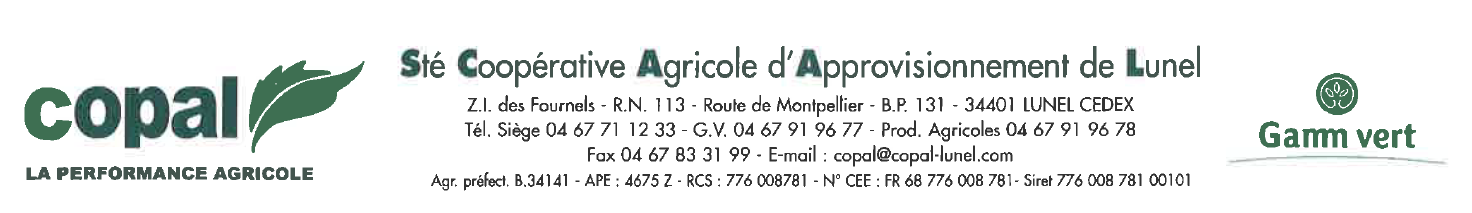 AVRIL 2019INFORMATIONSCHANGEMENT INFORMATIONS REGLEMENTAIRES SUR PRODUITS PHYTOSANITAIRESINFORMATIONS DISPONIBLES SUR NOTRE SITE : copal-gammvert.frNOS TECHNICIENS SONT A VOTRE ECOUTE POUR TOUS RENSEIGNEMENTS COMPLEMENTAIRESTECHNICIENS								Gaël MOLARD 		06.75.43.53.03			FDS: www.quickfds.comDidier SINTES		 06.31.68.64.78			Base données Produits Phytos profs. : www.phytodata.comMikael FONTENEAU	06.80.67.75.77			http://ephy.anses.frRégis BAUDRAS		06.70.75.81.56PRODUITAMMMOTIFELIOS9800198RETRAIT AMM Date limite vente : 27.09.2019 Date limite d’utilisation des stocks : 27.12.2019VOIR PHYTODATA OU  FDS OU CONTACTER TECHNICIENSSELVA9200436MODIFICATION DES CONDITIONS D'EMPLOI : Utilisation limitée à une application totale maximale de 28kg de cuivre par hectare sur une période de sept ans.Date limite vente sous ancienne étiquette : 22.08.2019 Date limite d’utilisation sous ancienne étiquette : 22.08.2020VOIR PHYTODATA OU  FDS OU CONTACTER TECHNICIENSNIKEYL9400133 MODIFICATION DES CONDITIONS D’EMPLOIDate limite vente sous ancienne étiquette : 27.06.2019 Date limite d’utilisation sous ancienne étiquette : 27.06.2020VOIR PHYTODATA OU  FDS OU CONTACTER TECHNICIENSCONTANS9900189MODIFICATION DES CONDITIONS DE STOCKAGE VOIR PHYTODATA OU  FDS OU CONTACTER TECHNICIENSEFYCACE2120087MODIFICATION DES CONDITIONS D’UTILISATIONDate limite vente sous ancienne étiquette : 23.10.2019 Date limite d’utilisation sous ancienne étiquette : 23.10.2020VOIR PHYTODATA OU  FDS OU CONTACTER TECHNICIENSKOCIDE 35DF9900354MODIFICATION DES CONDITIONS D'EMPLOI : Utilisation limitée à une application totale maximale de 28kg de cuivre par hectare sur une période de sept ans.Date limite vente sous ancienne étiquette : 22.08.2019 Date limite d’utilisation sous ancienne étiquette : 22.08.2020VOIR PHYTODATA OU  FDS OU CONTACTER TECHNICIENSKOCIDE 20009700401MODIFICATION DES CONDITIONS D'EMPLOI : Utilisation limitée à une application totale maximale de 28kg de cuivre par hectare sur une période de sept ans.Date limite vente sous ancienne étiquette : 22.08.2019 Date limite d’utilisation sous ancienne étiquette : 22.08.2020VOIR PHYTODATA OU  FDS OU CONTACTER TECHNICIENSNORDOW 75WG2010130MODIFICATION DES CONDITIONS D'EMPLOI : Utilisation limitée à une application totale maximale de 28kg de cuivre par hectare sur une période de sept ans.Date limite vente sous ancienne étiquette : 22.08.2019 Date limite d’utilisation sous ancienne étiquette : 22.08.2020VOIR PHYTODATA OU  FDS OU CONTACTER TECHNICIENSRACER ME8700020CHANGEMENT DE CLASSIFICATION entrainant l'interdiction  en mélanges extemporanésDate limite vente : 02.05.2019 Date limite d’utilisation des stocks : 02.05.2020VOIR PHYTODATA OU  FDS OU CONTACTER TECHNICIENSPROSPER9800420AUTO CLASSIFICATION: Ajout H373 et H361dDate limite vente : 01.06.2019 Date limite d’utilisation des stocks : 01.06.2020VOIR PHYTODATA OU  FDS OU CONTACTER TECHNICIENSFORCE 1,5G2060194MODIFICATION HOMOLOGATIONDate limite vente : 21.03.2020 Date limite d’utilisation des stocks : 21.03.2021VOIR PHYTODATA OU  FDS OU CONTACTER TECHNICIENSREGLONE 27700078RETRAIT AMM Date limite vente : 04.08.2019 Date limite d’utilisation des stocks : 04.11.2019VOIR PHYTODATA OU  FDS OU CONTACTER TECHNICIENSKARATE 0,4GR2150483DEROGATION DE 120 JOURS en traitement du sol sur oignon, échalote, poireau, oignon de printemps, radis ( sous abris)Date limite vente sous ancienne étiquette : 30.07.2019 VOIR PHYTODATA OU  FDS OU CONTACTER TECHNICIENSDEFI 10LT8700462EXTENSION D’USAGE sur Fines Herbes et MODIFICATION DES CONDITIONS D’EMPLOI sur Cèleri Rave.Date limite vente sous ancienne étiquette : 10.10.2019 Date limite d’utilisation sous ancienne étiquette : 10.10.2020VOIR PHYTODATA OU  FDS OU CONTACTER TECHNICIENSSPOW 10L8700462EXTENSION D’USAGE sur Fines Herbes et MODIFICATION DES CONDITIONS D’EMPLOI sur Cèleri Rave.Date limite vente sous ancienne étiquette : 10.10.2019 Date limite d’utilisation sous ancienne étiquette : 10.10.2020VOIR PHYTODATA OU  FDS OU CONTACTER TECHNICIENSFIXOR 1,52010640RENOUVELLEMENT AMM : CHANGEMENT DE CLASSEMENTDate limite vente sous ancienne étiquette : 30.04.2019 Date limite d’utilisation sous ancienne étiquette : 30.10.2019VOIR PHYTODATA OU  FDS OU CONTACTER TECHNICIENS